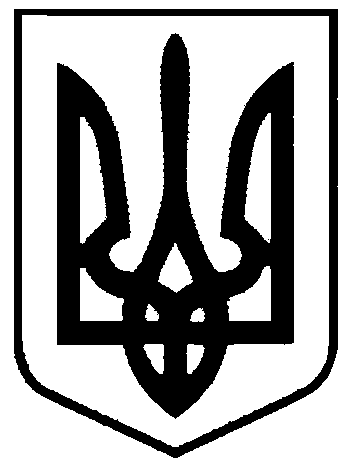 СВАТІВСЬКА МІСЬКА РАДАВИКОНАВЧИЙ КОМІТЕТРІШЕННЯВід «22» лютого  2019р.                          м. Сватове                                                      № 11«Про видалення зелених насаджень»        Розглянувши акти  обстеження зелених насаджень № 1-7 від  21 лютого 2019 року,  що підлягають видаленню, складені на підставі звернень мешканців м. Сватове, враховуючи що дані зелені насадження є аварійними та сухостійними, керуючись ст. 30 Закону України «Про місцеве самоврядування в Україні», Постановою Кабінету Міністрів України № 1045 від 01.08.2006 року «Про затвердження Порядку видалення дерев, кущів, газонів і квітників у населених пунктах»,ст. 28 Закону України «Про благоустрій населених пунктів»,Виконавчий комітет Сватівської міської ради                                                                  ВИРІШИВ:1. Затвердити акти  обстеження зелених насаджень   № 1-7  від  21лютого 2019 року.2. Оформити ордери  на видалення  та омолодження дерев, враховуючи відсутність їх відновної вартості за   адресами:    - вул. Заливна 10 (понад дорогою) клен-4шт-видалення,клен 4шт.-омолодження,                       видалення порослі-10м2;   -вул. Гагаріна 69,   липа-1шт.-омолодження;   -пл. Волі ,  напроти 6а верба-1шт.-видалення;   -кв. Залізничників, (поряд з територією колишнього КП «Добробут»-клен-3шт.-омолодження;   -пл.50-річчя Перемоги  (територія біля буд.№32,38)-кленок-4шт.-видалення;    абрикос-2шт.-омолодження;   -вул. Сосюри 8-каштан-2 шт.-омолодження;   -вул. Островського (понад дорогою) –кленок-6 шт.- омолодження, поросль клена-S 46 м23.    Рекомендувати мешканцям, які звернулись з приводу видалення аварійних дерев, на місці видалених, висадити саджанці низькорослих дерев, які не будуть складати аварійної ситуації в зоні ліній електромереж. 4.    Контроль за виконанням даного рішення покласти на заступника міського голови       Євтушенко О.І.Сватівський міський  голова                                                                               Є.В.Рибалко